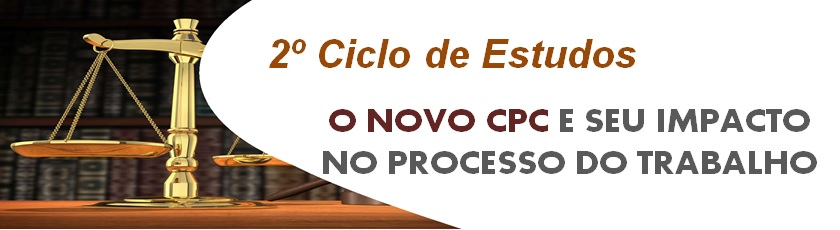 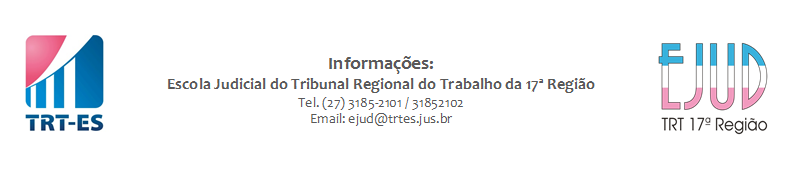 PERÍODODias 16, 17, 23 e 24 de Junho (quintas e sextas-feiras)Dias 16, 17, 23 e 24 de Junho (quintas e sextas-feiras)Dias 16, 17, 23 e 24 de Junho (quintas e sextas-feiras)CARGA HORÁRIA32 (trinta e duas) horas-aula32 (trinta e duas) horas-aula32 (trinta e duas) horas-aulaPÚBLICO-ALVOMagistrados, Assessores de Gabinete de Desembargadores e de Revista e Diretores de Vara e Assistentes de Juízes do TRT da 17ª RegiãoMagistrados, Assessores de Gabinete de Desembargadores e de Revista e Diretores de Vara e Assistentes de Juízes do TRT da 17ª RegiãoMagistrados, Assessores de Gabinete de Desembargadores e de Revista e Diretores de Vara e Assistentes de Juízes do TRT da 17ª RegiãoCOORDENAÇÃOJuízes Fátima Gomes Ferreira (Vice-Diretora) e Adib Pereira Netto Salim (Conselheiro) / EJUDJuízes Fátima Gomes Ferreira (Vice-Diretora) e Adib Pereira Netto Salim (Conselheiro) / EJUDJuízes Fátima Gomes Ferreira (Vice-Diretora) e Adib Pereira Netto Salim (Conselheiro) / EJUDLOCALAuditório da EJUD – Av. Cleto Nunes, nº 85, 12º Andar – Centro – Vitória / ESAuditório da EJUD – Av. Cleto Nunes, nº 85, 12º Andar – Centro – Vitória / ESAuditório da EJUD – Av. Cleto Nunes, nº 85, 12º Andar – Centro – Vitória / ESINSCRIÇÕESejud@trtes.jus.brejud@trtes.jus.brejud@trtes.jus.brPROGRAMAÇÃOPROGRAMAÇÃOPROGRAMAÇÃOPROGRAMAÇÃODIA 16 DE JUNHO (QUINTA-FEIRA)DIA 16 DE JUNHO (QUINTA-FEIRA)DIA 16 DE JUNHO (QUINTA-FEIRA)DIA 16 DE JUNHO (QUINTA-FEIRA)HORÁRIOHORÁRIO1º PAINEL - TEMASEXPOSITORES8 horas 8 horas A aplicação subsidiária e supletiva do novo CPCno Processo do TrabalhoCarlos Henrique Bezerra LeiteDesembargador do TRT da 17ª RegiãoDoutor em Direito das Relações Sociais pela PUC/SPIntervalo - coffee breakIntervalo - coffee breakIntervalo - coffee breakIntervalo - coffee break10 horas10 horasOs Princípios do novo CPCCassio Scarpinella BuenoAdvogadoDoutor e Mestre em Direito Processual Civil pela PUC/SP12 horas12 horas                                                                                      Intervalo - almoço                                                                                      Intervalo - almoçoHORÁRIOHORÁRIO2º PAINEL - TEMASEXPOSITOR14 horas14 horasA Questão da Prova no novo CPC e o Processo do TrabalhoMauro SchiaviJuiz Titular do TRT da 2ª RegiãoDoutor e Mestre em Direito das Relações Sociais pela PUC/SPIntervalo - coffee breakIntervalo - coffee breakIntervalo - coffee breakIntervalo - coffee break16 horas16 horasA Questão da Prova no novo CPC e o Processo do TrabalhoMauro SchiaviJuiz Titular do TRT da 2ª RegiãoDoutor e Mestre em Direito das Relações Sociais pela PUC/SP18 horas18 horas                                                                        Encerramento                                                                        EncerramentoDIA 17 DE JUNHO (SEXTA-FEIRA)DIA 17 DE JUNHO (SEXTA-FEIRA)DIA 17 DE JUNHO (SEXTA-FEIRA)DIA 17 DE JUNHO (SEXTA-FEIRA)HORÁRIOHORÁRIO3º PAINEL - TEMASEXPOSITORES8 horas8 horasA Sentença na sua fundamentação a partir do novo CPCGuilherme Guimarães FelicianoJuiz Titular do TRT da 15ª RegiãoDoutor em Direito Penal pela USPDoutor em Direito Processual (FD Lisboa – Portugal)Intervalo - coffee breakIntervalo - coffee breakIntervalo - coffee breakIntervalo - coffee break10 horas10 horasA Sentença na sua fundamentação a partir do novo CPCGuilherme Guimarães FelicianoJuiz Titular do TRT da 15ª RegiãoDoutor em Direito Penal pela USPDoutor em Direito Processual (FD Lisboa – Portugal)12 horas12 horasIntervalo - almoçoIntervalo - almoçoHORÁRIOHORÁRIO4º PAINEL - TEMASEXPOSITORES14 horas14 horasO Cumprimento de Sentença no novo CPC e a Desconsideração da Personalidade JurídicaJúlio César BebberJuiz Titular de Campo Grande/MS TRT 24Doutor e Mestre em Direito do Trabalho pela USPIntervalo - coffee breakIntervalo - coffee breakIntervalo - coffee breakIntervalo - coffee break16 horas16 horasO Cumprimento de Sentença no novo CPC e a Desconsideração da Personalidade JurídicaJúlio César BebberJuiz Titular de Campo Grande/MS TRT 24Doutor e Mestre em Direito do Trabalho pela USP18 horas18 horas                                                                          Encerramento                                                                          EncerramentoDIA 23 DE JUNHO (QUINTA-FEIRA)DIA 23 DE JUNHO (QUINTA-FEIRA)DIA 23 DE JUNHO (QUINTA-FEIRA)DIA 23 DE JUNHO (QUINTA-FEIRA)HORÁRIOHORÁRIO5º PAINEL - TEMASEXPOSITOR8 horas8 horasOs Recursos nos TribunaisManoel Carlos Toledo FilhoDesembargador TRT 15ª RegiãoDoutor e Mestre em Direito do Trabalho pela USPIntervalo - coffee breakIntervalo - coffee breakIntervalo - coffee breakIntervalo - coffee break10 horas10 horasOs Recursos nos TribunaisManoel Carlos Toledo FilhoDesembargador TRT 15ª RegiãoDoutor e Mestre em Direito do Trabalho pela USP12 horas12 horas                                                                                   Intervalo – almoço                                                                                   Intervalo – almoçoHORÁRIOHORÁRIO6º PAINEL - TEMASEXPOSITOR14 horas14 horasPrecedentes VinculantesHermes Zaneti JúniorPromotor de Justiça no ES e Professor da UFESMestre e Doutor em Direito pela UFRGSPós-Doutor em Direito pela UNITOIntervalo - coffee breakIntervalo - coffee breakIntervalo - coffee breakIntervalo - coffee break16 horas16 horasPrecedentes VinculantesHermes Zaneti JúniorPromotor de Justiça no ES e Professor da UFESMestre e Doutor em Direito pela UFRGSPós-Doutor em Direito pela UNITO18 horas18 horas                                                                          Encerramento                                                                          EncerramentoDIA 24 DE JUNHO (SEXTA-FEIRA) DIA 24 DE JUNHO (SEXTA-FEIRA) DIA 24 DE JUNHO (SEXTA-FEIRA) DIA 24 DE JUNHO (SEXTA-FEIRA) HORÁRIOHORÁRIO7º PAINEL - TEMAEXPOSITOR9h às 10h30min9h às 10h30minO Novo CPC e seus Impactossobre o Processo do TrabalhoCláudio Mascarenhas BrandãoMinistro do TSTMestre em Direito pela UFBAIntervalo - coffee breakIntervalo - coffee breakIntervalo - coffee breakIntervalo - coffee breakHORÁRIOHORÁRIO1ª JORNADA SOBRE O IMPACTO DO NOVO CPC NO PROCESSO DO TRABALHO1ª JORNADA SOBRE O IMPACTO DO NOVO CPC NO PROCESSO DO TRABALHO10h45min às 12h30min10h45min às 12h30minOficina 1Processo de Conhecimento10h45min às 12h30min10h45min às 12h30minOficina 2Execução e Recursos Intervalo - almoço Intervalo - almoço Intervalo - almoço Intervalo - almoçoHORÁRIOHORÁRIO1ª JORNADA SOBRE O IMPACTO DO NOVO CPC NO PROCESSO DO TRABALHO1ª JORNADA SOBRE O IMPACTO DO NOVO CPC NO PROCESSO DO TRABALHO13h30min  às 15h30min13h30min  às 15h30minOficina 1Processo de Conhecimento13h30min  às 15h30min13h30min  às 15h30minOficina 2Execução e RecursosIntervalo - coffee breakIntervalo - coffee breakIntervalo - coffee breakIntervalo - coffee breakHORÁRIOHORÁRIOPLENÁRIAPLENÁRIA15h45min 15h45min Exposição, Debates e Aprovação de verbetesExposição, Debates e Aprovação de verbetes18 horas18 horas                                                        Encerramento                                                        EncerramentoInformações complementares1 - O Certificado de Participação será concedido mediante frequência mínima de 75%;2 - A Presidência do TRT recomendou não serem marcadas audiências nas datas, informando que os prazos serão suspensos em favor dos Juízes do Trabalho participantes; 3.  Logo após a abordagem de cada expositor, haverá um espaço para perguntas, que não excederá 20 min, com a participação de um mediador convidado.4 – O nome dos expositores poderá ser alterado e os mediadores serão convidados, em data próxima ao Evento, estando esta programação sujeita a alterações.  